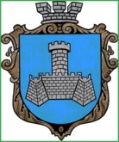 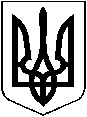 УКРАЇНАХМІЛЬНИЦЬКА   МІСЬКА РАДАВІННИЦЬКОЇ  ОБЛАСТІВИКОНАВЧИЙ  КОМІТЕТРІШЕННЯвід “      ”_________ 2024 р.                                                               №  Про  часткове звільнення  членівсімей учасників бойових дій від оплати за харчування  їх дітей у Закладі дошкільної освіти №5 (ясла-садок) «Вишенька» м. Хмільника          Розглянувши клопотання начальника Управління освіти, молоді та спорту Хмільницької міської ради Віталія ОЛІХА  від 10.01.2024 року  № 01-15/24  про звільнення жителів м. Хмільника, учасників бойових дій та членів сімей учасників бойових дій, а саме: Є. П. В. ( місце проживання:  м. Хмільник, вулиця…), Н. М. М. (місце проживання: м. Хмільник, вулиця …), Я.А. Ф. (місце проживання:  м. Хмільник, вулиця…..) від оплати за харчування їх дітей Є. С. П., 20___ р.н., Н. А. Я.,  20___ р.н., Я. Т. Р.. , 20___  р.н., у Закладі дошкільної освіти №5 (ясла-садок) «Вишенька» м. Хмільника, відповідно до комплексної Програми підтримки Захисників і Захисниць України та членів їх сімей у Хмільницькій міській ТГ на 2024 -2028рр., затвердженої рішенням 45 сесії Хмільницької міської ради 8 скликання  від 28.07.2023р. №1925 (зі змінами), п.4.2, п.п.4.2.1, п.п.4.2.2. Додатка 6 Порядку використання коштів  місцевого бюджету, передбачених на фінансування заходів  комплексної Програми підтримки Захисників і Захисниць  України та членів їх сімей  у Хмільницькій міській ТГ на 2024 -2028рр. згідно пунктів 5.1- 5.4 частини V «Надання освітніх послуг  та відповідних пільг»  розділу 7 «Напрями діяльності та заходи програми», затвердженого рішенням  48 сесії  Хмільницької  міської ради 8 скликання  від 06.10.2023 року № 2069  (зі змінами)  та п.7 Додатка до рішення 59 сесії міської ради 7 скликання від 14 січня 2019 року №1885 «Про затвердження Порядку організації харчування в закладах освіти Хмільницької міської територіальної громади у новій редакції» (зі змінами), керуючись ст.5 Закону України «Про охорону дитинства», ст.32, ст.34, ст.59 Закону України «Про місцеве самоврядування в Україні», виконком Хмільницької  міської ради                                                      В И Р І Ш И В :1. Звільнити гр. Є. П. В. , учасника бойових дій, від оплати за харчування його доньки Є. С. П. ,  20_____ р.н., у Закладі дошкільної освіти №5 (ясла-садок)  «Вишенька » м. Хмільника, на 50 відсотків від встановленої батьківської плати  з _______ 2024 року по  31 грудня  2024  року. 2.  Звільнити гр. Н.  М. М. ,  члена сім’ї учасника бойових дій, від оплати за харчування її доньки Н. А. Я. ,  20____   р.н., у Закладі дошкільної освіти №5 (ясла-садок) «Вишенька» м. Хмільника  на 50 відсотків від встановленої батьківської плати  з _______ 2024 року по  31 грудня  2024  року. 3.  Звільнити гр. Я. А. Ф. , члена сім’ї учасника бойових дій, від оплати за харчування її сина Я. Т. Р. ,  .20___  р.н.,   у Закладі дошкільної освіти № 5 (ясла-садок) «Вишенька» м. Хмільника на  50 відсотків від встановленої батьківської плати  з ______ 2024 року по  31 грудня  2024  року. 4. Контроль за виконанням цього рішення покласти на заступника міського голови з питань діяльності виконавчих органів міської ради  (Андрій СТАШКО), супровід виконання доручити Управлінню освіти, молоді та спорту Хмільницької міської ради  (Віталій ОЛІХ).    Міський голова                                                          Микола  ЮРЧИШИН